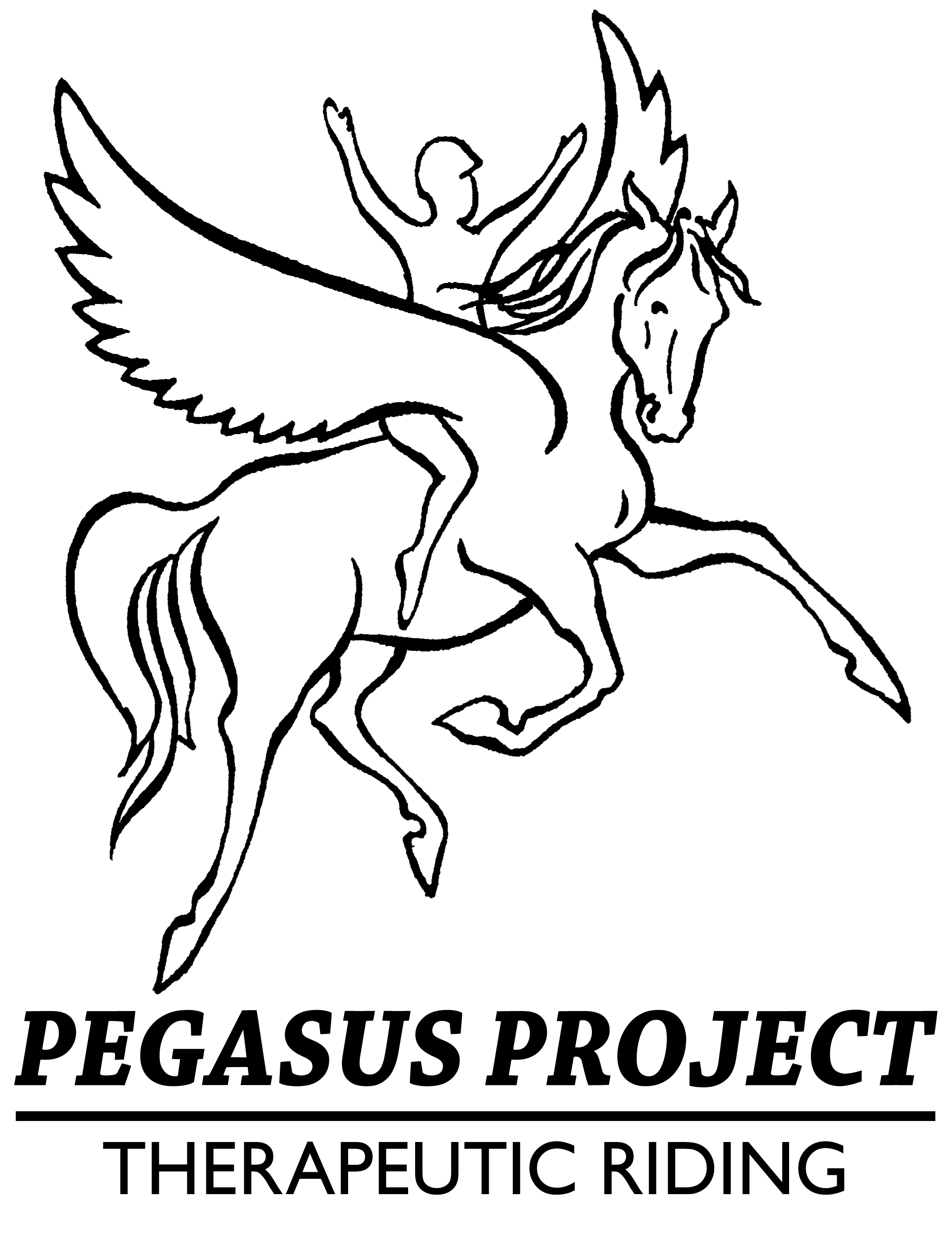 Gracias por su interés en el proyecto Pegaso!Proyecto Pegaso es un centro de acreditados ruta Premier, equitación terapéutica y equinos asistidas actividades a aquellas personas con discapacidades y necesidades especiales. El programa está diseñado para promover habilidades de conducción y equitación, teniendo en cuenta las necesidades de cada participante. Los solicitantes aprobados se evalúan y se desarrollan objetivos anuales para el participante. Antes de que un solicitante puede ser considerado para el programa proyecto Pegaso, las formas cerradas deben ser completamente rellenadas y regresó a la Oficina del proyecto Pegaso (véase la dirección en la parte inferior de la página).          Requisitos (para su referencia)          Historial médico del participante y declaración del médico (por favor incluya información de médico cuando enviar formulario)          Autorización para tratamiento médico de emergencia          Aplicación e historia de la salud          Publicación de la foto          Liberación de responsabilidad          Evaluación de terapia física y ocupacional (si está disponible)                         Una vez que todas las formas son recibidas y verificadas por integridad, el solicitante será contactado para una evaluación. Si el solicitante es apto para la equitación terapéutica, el solicitante será inscrito en el programa o poner en lista de espera si no hay una ranura de lección de equitación disponibles. Hacemos nuestro mejor esfuerzo para dar cabida a todos los solicitantes.Después de ser aceptado en el programa, un contrato de equitación se publicará a la /guardian /parent participante para ser completado y regresó a proyecto Pegaso con la cuota de sesión antes de la sesiones a partir de, a menos que se han acordado otros arreglos para. El costo de cada sesión de equitación es de $200.00 (una hora a la semana durante 8 semanas).Ofrecemos asistencia financiera, basada en la necesidad financiera. Para obtener información adicional, por favor llame o email Brandi Fiscus en 509-965-6990 / program@pegasusrides.comEl proyecto Pegaso ofrece mañana, tarde y noche veces lección con 4 cuatro sesiones trimestrales ofrecidos durante todo el año y una semana dos romper entre períodos de sesiones. Si tienes alguna pregunta sobre el proceso de solicitud, póngase en contacto con la Oficina del proyecto Pegaso al número que aparece a continuación.Le agradecemos nuevamente su interés!Atentamente, Proyecto PegasoPegasus Project ▪ 5808 Summitview Av. # 324, Yakima, WA 98908 ▪ Oficina: (509) 965-6990 ▪ Fax: (509) 965-0531 Requisitos de elegibilidadObjetivo del proyecto Pegaso es proporcionar seguras y equinos asistidas actividades productivas para todos sus participantes. Si el proyecto Pegaso no puede adaptarse a las necesidades de los participantes, o la ley de la equitación o el medio ambiente agravará su condición, equinos actividades no pueden ser adecuadas.Como una ruta Premier acreditados Centro (PAC), proyecto Pegaso se adhiere a las normas y directrices de la ruta. Junto con las directrices PATH, hemos establecido los siguientes requisitos de elegibilidad para el programa de equitación terapéutica:Misión Declaración : Todos los participantes deben tener una necesidad especial diagnosticada y discapacidad en consonancia con la siguiente misión establecidos por proyecto Pegaso:"Proporcionar equina y equitación terapéutica de calidad relacionados con actividades para personas con necesidades físicas y emocionales especiales para mejorar su salud y bienestar."Política de edad: Edad mínima: 4 años de clases de equitación terapéutica. No hay una edad máxima. El único requisito es que la persona es capaz de realizar físicamente y con seguridad lo que se requiere en una lección de equitación terapéutica.Política de peso: El peso máximo para cualquier conductor que sea adecuado para montar en el proyecto Pegaso es 200 libras. Personas dentro de ese límite serán evaluadas por el personal para determinar si la conducción es una actividad segura y adecuada. Precauciones y contraindicaciones: Si el movimiento asociado de equitación terapéutica provocará una disminución en la función del participante, un aumento de dolor o generalmente agravan la condición médica del participante, no es la actividad de elección. Si las actividades equinos asistidas son perjudiciales para el participante o el equino, actividades equinos pueden contraindicadas, de acuerdo con las directrices de la ruta. Todos los participantes son evaluados en forma individual con respecto a las precauciones y contraindicaciones, descrito por las directrices de la ruta. Todos los miembros del equipo (participante, padre/tutor, Instructor de la ruta, terapeuta, educador, médico y otros) deben ser cómodos con la decisión final de aprobar la participación.Consideraciones adicionales: Estas pueden incluir la experiencia y los conocimientos del instructor ruta para atender las necesidades de los participantes, que poseen un equino adecuado para el participante, el equipo adecuado y la disponibilidad del número adecuado de voluntarios para el participante. Además, también prestará atención a si el personal y los voluntarios son capaces de administrar con seguridad el participante en cualquier situación, incluyendo un emergencia desmontar. Información de médicoEstimado proveedor de atención médica:Su paciente, _________________________________, está interesado en participar en actividades supervisadas de asistida equinos en el centro de equitación terapéutica proyecto Pegaso.A fin de forma segura proporcionar este servicio, proyecto Pegaso pide que complete el historial médico adjunto y formulario de declaración del médico.Las siguientes condiciones, si está presente, pueden representar las precauciones o contraindicaciones a la equitación terapéutica. Por lo tanto, al completar este formulario, tenga en cuenta si estas condiciones están presentes y en qué grado.Ortopédico Médicos y quirúrgicos Alergias de fusión espinal a pastos, animales y polvoCáncer de inestabilidades y anormalidades de espinalAtlantoaxial inestabilidades pobre resistenciaEscoliosis cirugía recienteCifosis DiabetesEnfermedad Vascular periférica lordosisSubluxación y luxación varices hipHemofilia de osteoporosisHipertensión de fracturas patológicasCoxas artrosis grave enfermedad del corazónTrazo de osificación heterotópico (accidente Cerebrovascular)Osteogénesis ImperfectaCraneal déficits preocupaciones secundarias Órtesis espinalProblemas de comportamiento de dispositivos para estabilización de columna vertebral interno(tales como varillas de Harrington) Menos de dos años de edadDos: cuatro años de edadNeurológicos Exacerbación aguda de enfermedad crónicaCatéter BúdicoHidrocefalia/shuntEspina BífidaMedulaMalformación de Chiari IIQuitarmeParálisis debido a una lesión de la médula espinal (por encima de T-9)Incontrolada trastornos de incautaciónMuchas gracias por su ayuda. Si tiene alguna pregunta o inquietud con respecto a la participación de este paciente en actividades equinos, póngase en contacto con el proyecto Pegaso en la dirección y número de teléfono que se enumera a continuación.Pegasus proyecto ▪ 5808 Summitview Av. # 324, Yakima, WA 98908▪ Oficina: (509) 965-6990 ▪ Fax: (509) 965-0531 Historial médico del participante y declaración del médico(Para ser completado por médico)Participante: __________________________________ DOB: ______________ altura: __________ peso: ______________Diagnosis: __________________________________________ Date of Onset: _______________________________________Pasado y posibles cirugías: _________________________________________________________________________________Medications: ____________________________________________________________________________________________Participante tiene convulsiones? Sí  No si sí, tenga en cuenta tipo de ataque: ______________________________________Son las convulsiones controladas? Sí  sin fecha de la última incautación: _____________________________________________________Participante tiene una derivación? Sí  No si sí, fecha de última revisión: ___________________________________________Precauciones especiales/necesidades: _________________________________________________________________________________Movilidad: deambulación independiente? Sí  No / asistida deambulación? Sí  No /Use de silla de ruedas?:  Sí  NoBraces/Assisted Devices: __________________________________________________________________________________Para aquellos con síndrome de Down : Fecha de última AtlantoDens intervalo X - rayos: ________________ resultado:PositivaNegativoParticipantes mostrar síntomas neurológicos de la inestabilidad AtlantoAxial?Sí No _____________________________Sírvase indicar actuales o pasadas necesidades especiales en las siguientes sistemas y áreas, incluyendo cirugías:Teniendo en cuenta el diagnóstico anterior y la información médica, esta persona no es médicamente excluida de la participación en actividades de asistencia equinos. Entiendo que el proyecto Pegaso pesará la información médica dada contra el vigentes precauciones y contraindicaciones. Por lo tanto, me refiero a esta persona el proyecto Pegaso de evaluación en curso para determinar la elegibilidad para la participación.Firma del médico: _______________________________________________ fecha: _________________________________Address: ___________________________________________________City: ____________________ Zip: ________________Teléfono: título del ___________________________ médico nombre (por favor, imprimir): _______________________________________AUTORIZACIÓN PARA TRATAMIENTO MÉDICO DE EMERGENCIA Nombre del participante: ___________________________ DOB: __________ teléfono: _______________ Address:___________________________________ City: ________________ Zip: _______________Nombre del médico: ________________________ preferido centro médico: ____________________Compañía de seguros de salud: _________________________ política #: __________________________ Alergia a medicamentos: ______________________________________________________________Medicamentos actuales: _________________________________________________________________ En el caso de una emergencia, por favor póngase en contacto con:Name: ____________________________ Relation: _________________ Phone: _________________Name: ____________________________ Relation: _________________ Phone: _________________Plan de consentimientoEn el caso de una emergencia médica, autorizar a centro de equitación de Pegasus proyecto terapéutico o su agente designado para autorizar dicha asistencia médica que estime necesaria. Además autorizo a cualquier médico con licencia o instalación médica para proporcionar cualquier atención médica o quirúrgica y hospitalización para el participante considerado necesario o conveniente hasta que soy capaz de proporcionar autorización más específica o disponibles.Firma de consentimiento: ___________________________________________ fecha: __________________(Participante, padre o tutor Legal)HISTORIA de aplicación participante & saludINFORMACIÓN GENERALNombre del participante: __________________________________________ DOB: ____________________ Edad: _____________ altura: _____________Weight: ______________ género: F MDirección: ________________________________ ciudad: _______________ código postal: _____________Inicio teléfono: ________________________________ celular: _____________________________Employer/School:____________________________________________________________________Dirección: ________________________________ ciudad: _______________ código postal: _____________Phone: ________________________ Email: ______________________________________________Representante Legal/primario: _____________________________________________________________Fuente de referencia: ________________________________________Phone: ______________________¿Cómo te enteraste nuestro programa?____________________________________________________HISTORIAL MÉDICODiagnóstico primario: ______________________________________ fecha de aparición: ________________Diagnósticos secundarios: ___________________________________ fecha de aparición: ________________¿Las incautaciones actuales o pasadas? _____________________________ Fecha de la última incautación: ________________En caso afirmativo, Sírvanse ampliar el tipo, frecuencia y método de control: ___________________________________________________________________________________________________________________________________________________________________________________________________Past surgeries:_______________________________________________________________________Recientes estudios (radiografías, resonancia magnética, tomografía computada, etc.) de imágenes: ___________________________________________________________________________________________________________________________Página 1 de 3 Sírvase indicar consideraciones actuales o pasadas en las siguientes áreas (columna izquierda da área y a la derecha da ejemplos de información importante para incluir). Utilice una hoja separada si es necesario.Medicamentos(incluir medicamentos recetados, sin receta; nombre, dosis y frecuencia):_________________________________________________________________________________________________________________________________________________________________________________________________________________________________________________________ Por favor describa las habilidades del participante en las siguientes áreas(incluye la asistencia necesaria y equipamiento necesario):Función física(incluye capacidades de movilidad, tales como el uso de dispositivos de ayuda o transferencias, Ortopedia desgastado y propósito, etc.):__________________________________________________________________________________________________________________________________________________________________________________________________________________________________________________________________________________________________________________________________________________________________________________________________________________________________________________________________________________________________________________Función psico SOCIAL (incluye las actividades diarias, como el trabajo o la escuela – incluyendo grado completado, intereses de ocio, relaciones, estructura familiar, sistema de apoyo, animales de compañía, temores y preocupaciones, etc..):__________________________________________________________________________________________________________________________________________________________________________________________________________________________________________________________________________________________________________________________________________________________________________________________________________________________________________________________________________________________________________________Objetivos(Qué le / participante como lograr a través de equitación o hipoterapia? Siéntase libre para incluir otras metas de tratamiento y objetivos IEP, etc..):__________________________________________________________________________________________________________________________________________________________________________________________________________________________________________________________________________________________________________________________________________________________________________________________________________________________________________________________________________________________________________________Firma:_________________________________________________ fecha: ___________________(Participante o padre/tutor)Página 3 de 3PUBLICACIÓN DE LA FOTONombre del participante: ________________________________________ DOB: ______________________Consentimiento:Queda consiente y autorizar el uso y reproducción por la Fundación de proyecto Pegaso de todas fotografías, reproducciones digitales y cualquier otro material audiovisual de mí y mi hijo y mi hija y mi barrio para material promocional, ya sea electrónica, impresión, digital o electrónico de publicación a través de Internet, actividades de educación, exposiciones o para cualquier otro uso para el beneficio del proyecto Pegasus por un período ilimitado de tiempo y sin compensación monetaria o de otras remuneraciones. Signature: ______________________________________________ Date: ______________________                   (Si menores de 18 años de edad, padre o tutor legal debe firmar) No-consentimiento:No consiente y autoriza el uso de fotografías todas y cualquier otro material audiovisual tomado de mí para material promocional, actividades de educación, exposiciones, o para cualquier otro uso para el beneficio del programa. Signature: ______________________________________________ Date:______________________RESPONSABILIDAD LANZAMIENTO, INDEMNIZACIÓN,Y ESPERA ACUERDO INOFENSIVOSEntender y reconocer la existencia de cada uno de los siguientes riesgos plenamente ylos peligros asociados a ser alrededor de caballos y equitación (estos riesgos yriesgos colectivamente en lo sucesivo se denominarán como los "Riesgos inherentes"):r. las actividades de caballo montando y estar cerca de una participación de caballonumerosos peligros y riesgos, previstos e imprevistos, delesiones y la muerte me (ni mi hijo);b. caballos, como todos los demás animales, independientemente de su pasado de capacitación y habitualcomportamiento y características, puede actuar y reaccionar en imprevisible yformas peligrosas, incluyendo pero no limitándose a, cría, contrariando, ycorriendo;c. cabalgatas en cualquier tipo de terreno pueden ser peligroso para ambos me(y mi hijo) y que este peligro aumenta cuando cabalgando en un caballo rápido,como en un canter (lope) o en un galope;d. al caballo, incluso a ritmos más lentos, mi (y mi hijo) caballopuede tropezar, ser arrojado fuera de equilibrio, quedar atrapados en un agujero o rut, caída, ode lo contrario ser peligroso para mí; ye. al caballo, yo (y mi hijo) podemos, en cualquier momento, perder el controlo caer fuera de mi (y mi hijo) a caballo o tener una colisión.En la luz de estos entendimientos y reconocimientos y en consideración de mí(y mi hijo) están autorizados a participar en o servir como voluntario paraPaseos a caballo y actividades relacionadas con el caballo ("Actividades de asunto") siempre ycoordinada por la Fundación de proyecto Pegaso (d/b/a la Fundación proyecto PegasoCentro de equitación terapéutico), para mí (y a mi hijo) y mi (y mi hijo)herederos, representantes personales y legales, administradores y cesionarios, queda:1. Reconocer el Tema actividades son inherentemente peligrosas y personalmenteasume todos los riesgos, incluidos, sin limitarse a, los mencionados Riesgos inherentes, siprevisto o imprevisto, asociado a mi (o mi hijo) participación en el asuntoActividades ; y2. Forever (i) liberar toda responsabilidad de la Fundación proyecto Pegasoy sus sucesores, asigna, miembros, directores, oficiales, empleados, voluntarios,instructores, terapeutas, agentes, patrocinadores y afiliados (en lo sucesivo denominadas colectivamentecomo "Releasee"), (ii) aprobación de la gestión y Pacto no A SUE el Releaseey (iii) mantienen y guardar ileso y INDEMNIFY Releasee de y contra cualquier y cada responsabilidad, reclamación, lesiones, pérdida, daños, gastos, demanda, acción y causa de acción, de cualquier tipo o naturaleza, derivados de o relacionados con cualquier pérdida, daño o lesión,incluida la muerte, que puede ser sostenida por me (mi hijo) o por cualquier motivo, mientrasparticipar en las Actividades del tema, si tales daños son el resultado de Releaseenegligencia o cualquier otra causa.Más Estado que (i) soy de edad legal y jurídicamente competente a firmar estoContrato, (ii) comprendo que los términos de este acuerdo son contractuales y no un meroConsiderando; (iii) este acuerdo contiene el acuerdo completo entre yo y Releasee;y (iv) si estoy ejecución de este acuerdo en nombre de un niño, que soy el legaltutor de dicho niño y autorizados a ejecutar este acuerdo en dicha capacidad. EnAdemás, estoy de acuerdo en que nada en este acuerdo limita la protección otorgada a losReleasee por la ley de responsabilidad equina del Estado de Washington, como es actualmente codificada enModificado el RCW 4.24.530 -.540 y en adelante.EN LA FIRMA DE ESTE ACUERDO, QUEDA LA RECONOCE YREPRESENTAN, QUE HE LEÍDO ESTE ACUERDO, COMPRENDER YACEPTO LOS TÉRMINOS DEL ACUERDO, Y ESTOY ENTRANDO VOLUNTARIAMENTEEN ESTE ACUERDO.Signature: __________________________________ Date: ______________Name (Print): ____________________________________________________Nombre del niño (si es aplicable): _______________________________________SíNoComentariosAuditivoVisualSensación táctilDiscursoCardíacoCirculatorioIntegumentario pielInmunidadPulmonarNeurológicosMuscularBalanceOrtopédicoAlergiasDiscapacidad de aprendizajeCognitivaEmocional, psicológicoDolorOtrosSíNoComentariosVisiónGafas/contactosAudienciaAudífonos, implantesSensaciónSobre o bajo-sensiblesComunicaciónASL, retrasos de discurso, gestoCorazónCirugías, implantesRespiraciónAsma, oxígenoDigestiónTubo de gastronomíaEliminaciónCatéteres, colostomía, incontinenciaCirculaciónLas venas varicosas, hemofilia, reducción de circulaciónSalud emocional y MentalDepresión, ansiedadComportamientoAgresiónDolorDolores de cabeza, dolor en las articulacionesHueso mixtoCirugías espinales, fusiones, implantes, osteoporosis, artritisMuscularDebilidad, tono alto, tono bajoNeurológicosIncautaciones, ataxias, tembloresCognitiva Capacidad para seguir uno a varias solicitudes de pasoAlergiasHeno, polvo, caspa